Про посилення профілактичної роботи щодо запобігання нещасним випадкаміз здобувачами освітив 2022/2023 навчальному роціНа підставі п.3.2.3 Положення про Управління освіти адміністрації Основ’янського району Харківської міської ради, затвердженого рішенням 1 сесії Харківської міської ради 8 скликання від 09.12.2020 №7/20 «Про затвердження положень виконавчих органів Харківської міської ради 8 скликання», на виконання наказу Департаменту освіти Харківської міської ради від 06.01.2022 №3 «Про підсумки профілактичної роботи з питань запобігання всім видам дитячого травматизму в закладах освіти м. Харкова у 2021 році та про завдання на 2022 рік», наказу Управління освіти адміністрації Основ’янського району від 29.08.2022 №47 « Про посилення профілактичної роботи щодо запобігання нещасним випадкам з учнями та вихованцями закладів освіти району у 2022/2023 навчальному році», враховуючи вимоги нормативних документів, що регламентують діяльність закладів освіти в умовах обмежувальних карантинних заходів, з метою збереження життяі здоров'я, спрямованої на запобігання дитячому травматизму у школі в 2022/2023 навчальному році,НАКАЗУЮ:Призначити відповідальним за роботу щодо запобігання всім видам дитячого травматизму Бойко А.А., заступника директора з навчально-виховної роботи.До 31.08.2022Відповідальному за роботу щодо запобігання всім видам дитячого травматизму Бойко А.А.:2.1. Забезпечити організацію проведення інструктажів з учасниками освітнього процесу з усіх питань безпеки життєдіяльності з використанням інформаційно-комунікативних технологій, з подальшою реєстрацією їх у відповідних журналах.Упродовж 2022/2023 н.р.2.2. Забезпечити неухильне виконання нормативних документів з питань запобігання всім видам дитячого травматизму та обліку нещасних випадків, що стались з учнями школи.Постійно2.3. Видавати накази по школі щодо запобігання нещасним випадкам під час канікул.Жовтень, грудень 2022  року,березень, травень 2023 року 2.4. Забезпечити проведення профілактичної, зокрема роз'яснювальної, роботи з учнями, їхніми батьками та працівниками школи щодо поведінки в разі виникнення ситуацій, які загрожують безпеці та здоров’ю дітей і працівників, підвищення рівня їх обізнаності про небезпеку мін та вибухонебезпечних предметів.Постійно3.  Класним керівникам:3.1. Активізувати роботу з батьками з питань дотримання правил безпечної поведінки в умовах воєнного стану, необхідності контролю за переміщенням дітей.Упродовж 2022/2023 н.р.4. Світличній М.С. вчителю інформатики:4.1. Розмістити на сайті школи алгоритми дій та правила поводження у надзвичайних ситуаціях, телефони рятувальних та аварійних служб, пам’ятки щодо дотримання правил безпечної поведінки з вибухонебезпечними предметами і речовинами, легкозаймистими, токсичними матеріалами, на воді, отруйними рослинами і грибами, дотримання пожежної та електробезпеки, правил дорожнього руху тощо.До 07.09.2022 4.2. Забезпечити змістовне наповнення та функціонування розділу сайту закладу освіти із питань збереження життя та здоров’я здобувачів освіти, запобігання дитячому травматизму.Упродовж 2022/2023 н.р.4.3. Розмістити цей наказ на сайті школи.До 31.08.202225.  Контроль за виконанням цього наказу залишаю за собою.Директор школи                                            О.М. РоманенкоЗ наказом від _________№_____ознайомлені:Баннік М.Є.Басок О.О.Бойко А.А.Батула А.О.Відінєєв С.І.Голоднікова Т.О.Карабанов О.О.Кириченко В.І.Кириченко Н.М.Кучук І.А.Мамченко Л.О.Мірошниченко О.О.Федотікова В.В.Васіщева В.М.Чегринець І.І.Бойко А.А.Олійник Ю.О.Петік К.М.Пилипенко А.Г.Питенко Н.С.Проскура Н.Є.Пустовалова В.В.Світлична А.В.Світлична М.С.Старікова О.М.Ткаченко В.В.Федяй Д.М.Філатова Н.О.Цема Н.П.Цема В.О.Шальопа Г.О.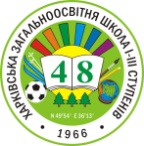 ХАРКІВСЬКА ЗАГАЛЬНООСВІТНЯ ШКОЛА І-ІІІ СТУПЕНІВ №48ХАРКІВСЬКОЇ МІСЬКОЇ РАДИ ХАРКІВСЬКОЇ ОБЛАСТІХАРКІВСЬКА ЗАГАЛЬНООСВІТНЯ ШКОЛА І-ІІІ СТУПЕНІВ №48ХАРКІВСЬКОЇ МІСЬКОЇ РАДИ ХАРКІВСЬКОЇ ОБЛАСТІН А К А ЗН А К А ЗН А К А ЗВід  30.08.2022Від  30.08.2022№ 53/2